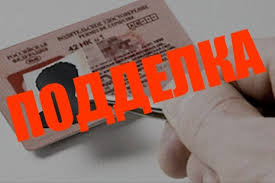 Ответственность за фальсификацию бумагУважаемые жители Сланцевского района!В 2022 году в России довольно много случаев подделки печатей, штампов, удостоверений и других важных бумаг.  Наказывается подделка документов по статье 327 УК РФ.Подделка – нарушение истинности, подлинности документа, печати или штампа. Подделка может быть реализована посредством исправления текста, подчистки, пометки другим числом, создания полностью подложного документа, дубляжа штампа или печати и т.д. Изготовление таких бумаг будет расцениваться, как фальсификация.  Фальсификацией бумаг считается следующее:изготовление фальшивой документации с использованием специальной техники;использование бланков, изготовленных незаконным способом;внесение исправлений в существующий документ;корректировка текста документа или его части методом стирания, вырезания или подчистки;использование штампов и печатей, которые были изготовлены незаконным путем;добавление пометок и записей в существующий документ.В большинстве случаев предметом преступлений, предусмотренных статьей 327 УК РФ, являются:Водительское удостоверение.Медицинская справка или медицинское заключение.Копия трудовой книжки, справка 2-НДФЛ.Лист нетрудоспособности.Сертификат о проведении вакцинацииУголовный кодекс Российской Федерации также содержит ряд статей, предусматривающих уголовную ответственность за незаконные приобретение или сбыт официальных документов, предоставляющих права или освобождающих от обязанностей (ст.324 УК РФ); за похищение, уничтожение, повреждение или сокрытие официальных документов, совершённые из корыстной или иной личной заинтересованности, а также похищение паспорта или другого важного личного документа (ст.325 УК РФ). Лица, непосредственно подделывающие, изготовляющие или сбывающие поддельные официальные документы подлежат привлечению к уголовной ответственности вне зависимости от того, воспользовались ли этими документами их приобретатели.  В тех случаях, когда поддельный документ изготавливается тем же лицом, которое в дальнейшем совершает другое преступление, уголовная ответственность наступает за каждое преступление.По статье 327 УК РФ могут быть применены следующие варианты наказаний:1. Подделка официального документа, предоставляющего права или освобождающего от обязанностей, в целях его использования или сбыт такого документа либо изготовление в тех же целях или сбыт поддельных государственных наград Российской Федерации, РСФСР, СССР, штампов, печатей или бланков -наказываются ограничением свободы на срок до двух лет, либо принудительными работами на срок до двух лет, либо арестом на срок до шести месяцев, либо лишением свободы на срок до двух лет.2. Подделка паспорта гражданина или удостоверения, предоставляющего права или освобождающего от обязанностей, в целях их использования или сбыт таких документов -наказываются ограничением свободы на срок до трех лет, либо принудительными работами на срок до трех лет, либо лишением свободы на срок до трех лет.3. Приобретение, хранение, перевозка в целях использования или сбыта либо использование заведомо поддельных паспорта гражданина, удостоверения или иного официального документа, предоставляющего права или освобождающего от обязанностей, штампов, печатей или бланков -наказываются ограничением свободы на срок до одного года, либо принудительными работами на срок до одного года, либо лишением свободы на срок до одного года.4. Деяния, предусмотренные частями первой - третьей настоящей статьи, совершенные с целью скрыть другое преступление или облегчить его совершение, -наказываются принудительными работами на срок до четырех лет либо лишением свободы на тот же срок.5. Использование заведомо подложного документа, за исключением случаев, предусмотренных частью третьей настоящей статьи, -наказывается штрафом в размере до восьмидесяти тысяч рублей или в размере заработной платы или иного дохода осужденного за период до шести месяцев, либо обязательными работами на срок до четырехсот восьмидесяти часов, либо исправительными работами на срок до двух лет, либо арестом на срок до шести месяцев.